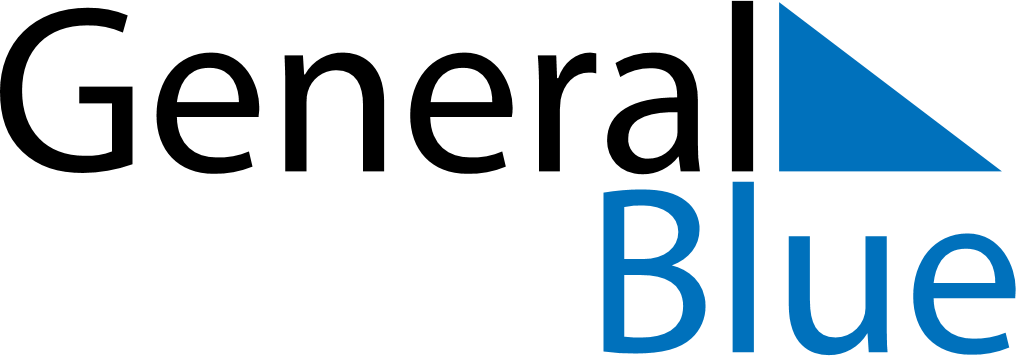 July 2024July 2024July 2024LesothoLesothoMondayTuesdayWednesdayThursdayFridaySaturdaySunday123456789101112131415161718192021King Letsie III’s Birthday22232425262728293031